Octopus Children’s DaycareBreakfast / After School Club Application FormPlease detail the hours you would like your child to attend:-When would you like your child to start?Is this a one off session?							Yes/NoIs this for a continual booking?						Yes/NoIs there any additional information that may be useful to know about your child prior to them starting with Octopus Children’s Daycare?I give permission for Octopus Children’s Daycare staff to drop off / collect my child child from Burnham Infant School.  They are currently in                  class.Signed 									Date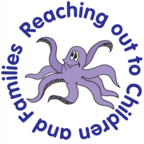 Child’s nameDate of birthParent’s nameAddressTelephone numbersTelephone numbersTelephone numbersAddressAddressGender              M/FGender              M/FGender              M/FOur opening hours8.00-9.00am3.00-4.00pm3.00-5.30pmMondayTuesdayWednesdayThursdayFriday